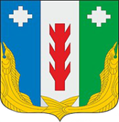 СОБРАНИЕ  ДЕПУТАТОВ ПОРЕЦКОГО МУНИЦИПАЛЬНОГО ОКРУГАЧУВАШСКОЙ РЕСПУБЛИКИРЕШЕНИЕСобрания депутатов первого созываот 02 декабря 2022 года № С-05/24с.ПорецкоеВ соответствии со статьями 61, 62, 63, 64 Гражданского кодекса Российской Федерации, Федеральным законом от 06.10.2003 №131-ФЗ «Об общих принципах организации местного самоуправления в Российской Федерации», Федеральным законом от 08.08.2001 № 129-ФЗ «О государственной регистрации юридических лиц и индивидуальных предпринимателей», Законом Чувашской Республики от 29 марта 2022 г. № 25 «О преобразовании муниципальных образований Порецкого района Чувашской Республики и о внесении изменений в Закон Чувашской Республики "Об установлении границ муниципальных образований Чувашской Республики и наделении их статусом городского, сельского поселения, муниципального района, муниципального округа и городского округа», Собрание депутатов Порецкого муниципального округа Чувашской Республики решило:1. Ликвидировать Комитет по управлению муниципальным имуществом Порецкого района ОГРН 1022103032346, ИНН/КПП 2113000728/ 211301001, адрес (место нахождения): 429020, Чувашская Республика-Чувашия, с. Порецкое, ул. Ленина, д. 3. 2. Создать ликвидационную комиссию Комитета по управлению муниципальным имуществом Порецкого района и утвердить ее прилагаемый состав. 3. Делегировать полномочия по уведомлению налоговых органов и иных органов и учреждений о ликвидации и подаче документов о прекращении деятельности Комитета по управлению муниципальным имуществом Порецкого района председателю ликвидационной комиссии  Никонорову И.А. 4. Установить, что с момента назначения ликвидационной комиссии к ней переходят полномочия по управлению делами ликвидируемого юридического лица. 5. Установить срок заявления требований кредиторами Комитета по управлению муниципальным имуществом Порецкого района в течение двух месяцев с момента опубликования информации о ликвидации Комитета по управлению муниципальным имуществом Порецкого района в журнале «Вестник государственной регистрации». 6. Имущество Комитета по управлению муниципальным имуществом Порецкого района оставшееся после проведения ликвидационных процедур, передать в казну Порецкого муниципального округа Чувашской Республики.7. Финансирование расходов, связанных с ликвидацией Комитета по управлению муниципальным имуществом Порецкого района, осуществлять за счет сметы расходов администрации Порецкого района Чувашской Республики.8. Настоящее решение подлежит опубликованию в издании «Вестник Поречья» и размещению на официальном сайте Порецкого района в сети «Интернет».9. Настоящее решение вступает в силу со дня его подписания.Председатель Собрания депутатовПорецкого муниципального округа Чувашской Республики                                          	     Л.Г.Васильев                                      Утвержденрешением Собрания депутатов Порецкого муниципального округа Чувашской Республики от 02 декабря 2022 года № 05/24 Состав ликвидационной комиссии  Комитета по управлению муниципальным имуществом Порецкого района Чувашской Республики   Никоноров И.А. – заместитель председателя Комитета по управлению муниципальным имуществом Порецкого района, председатель ликвидационной комиссии. Члены комиссии:Архипова Марина Юрьевна--заместитель начальника отдела организационно-контрольной, кадровой и правовой работы администрации Порецкого района Чувашской Республики;Трошина Елена Анатольевна – начальник отдела экономики, бухгалтерского учета администрации Порецкого района Чувашской Республики;Шлягина Мария Евгеньевна – заведующий сектором имущественных отношений администрации Порецкого района Чувашской Республики;Лигай Павел Игорьевич – главный специалист-эксперт отдела организационно-контрольной, кадровой и правовой работы администрации Порецкого района Чувашской РеспубликиО ликвидации Комитета по управлению муниципальным имуществом Порецкого района Чувашской Республики, наделенного правами юридического лица